Министерство образования и науки Республики БурятияРОО «Совет директоров ПОО Республики Бурятия»РМО Преподавателей иностранных языков Республики БурятияГАПОУ РБ «Техникум строительства и городского хозяйства»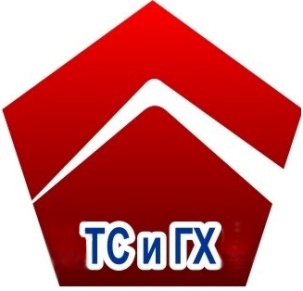 ИНФОРМАЦИОННОЕ ПИСЬМО12 сентября 2020 года Генеральная ассамблея ООН единогласно приняла резолюцию об объявлении 2021 года Международным годом мира и доверияУважаемые коллеги!Приглашаем Вас принять участие в Международной научно-практической конференции по иностранным языкамсреди студентов ССУЗов, посвященномуМеждународному году мира и доверия,с участием студентов СПО Монголии, Китая, Забайкальского края, Иркутской области и Республики ТываОРГАНИЗАТОРЫ: Министерство образования и науки Республики БурятияСовет директоров средних специальных учебных заведений РБ образовательных организаций СПО ГАПОУ РБ «Техникум строительства и городского хозяйства»ТЕМАТИКА КОНФЕРЕНЦИИ:Безопасность как базовая потребность человекаМир и доверие – совместная ответственность человечестваЗащита мира и повышение культуры взаимного доверия между различными государствами – глобальные политические принципыПризнание различий, способность жить в мире и единстве – ключевые принципы человечестваДавосский форум-2021: «Восстановление доверия и расширение международного сотрудничества»Исторический опыт России в обеспечении мира и доверияСекции- Английский язык- Немецкий, французский языки- Монгольский, китайский и другие языкиСРОКИ И МЕСТО ПРОВЕДЕНИЯ КОНФЕРЕНЦИИ:22 апреля 2021 г.Конференция будет проходить в дистанционном режиме на платформе Zoom.УСЛОВИЯ УЧАСТИЯ В КОНФЕРЕНЦИИ:Для участия в конференции необходимо до 15 марта 2020 года выслать в адрес оргкомитета конференции dongidon@mail.ru  заявку и тезисы для публикации в электронном варианте с пометкой «НПК ИН.ЯЗ»Форму заявки, требования к оформлению работ и другую информацию смотрите в положении конференции.До встречи на конференции!